Obrazac 1.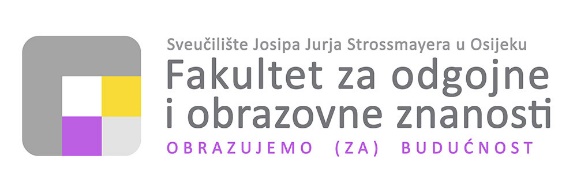 --------------------------------------------------------------------------------------------------------------------------------------------------------------------------------------------                              31000 Osijek, Ulica cara Hadrijana 10  +385 31 321 700 ▪ helpdesk@foozos.hr ▪ www.foozos.hr                               OIB: 28082679513 ▪ MB: 1404881 ▪ IBAN: HR0823600001103081122Prijava teme završnog/diplomskog rada11Obrazac 1. mentor/ica je obvezan/a dostaviti u elektronskom obliku na adresu e-pošte referada@foozos.hr.Ime i prezimestudenta/ice:JMBAG:Status studenta/ice:redoviti/izvanredniAdresa e-pošte:Vrsta rada:završni rad/diplomski radNaziv studija:sveučilišni prijediplomski studij/diplomski studij/integrirani prijediplomski i diplomski studij (upisati naziv) Predmet:Mentor/ica:Adresa e-pošte:Sumentor/ica:Adresa e-pošte:Naslov teme na hrvatskom jeziku:Naslov teme na engleskom jeziku:Znanstveno/umjetničko područje i polje teme:Kratki opis teme:Kratki opis teme:teorijski ili empirijski/umjetnički rad:cilj rada:metode istraživanja:hipoteza ili istraživačko pitanje:teorijski ili empirijski/umjetnički rad:cilj rada:metode istraživanja:hipoteza ili istraživačko pitanje:Datum:Potpis mentora/ice:Potpis sumentora/ice:Datum dodjele teme:(ispunjava Ureda za studente)